N o                   -Ն                                                                                      «_____» ______________________  2024 թ.ՆԱԽԱԳԻԾՀԱՅԱՍՏԱՆԻ ՀԱՆՐԱՊԵՏՈՒԹՅԱՆ ԿՐԹՈՒԹՅԱՆ ԵՎ ԳԻՏՈՒԹՅԱՆ ՆԱԽԱՐԱՐԻ 2010 ԹՎԱԿԱՆԻ ՆՈՅԵՄԲԵՐԻ 24-Ի N 1640-Ն ՀՐԱՄԱՆՈՒՄ ՓՈՓՈԽՈՒԹՅՈՒՆՆԵՐ ԵՎ ԼՐԱՑՈՒՄՆԵՐ ԿԱՏԱՐԵԼՈՒ ՄԱՍԻՆ	Հիմք ընդունելով «Նորմատիվ իրավական ակտերի մասին» օրենքի 33-րդ և 34-րդ հոդվածների 1-ին մասերի պահանջները` ՀՐԱՄԱՅՈՒՄ ԵՄՀՀ կրթության և գիտության նախարարի 2010 թվականի նոյեմբերի 24-ի «Դպրոցական տարիքի երեխաներին հանրակրթության մեջ ընդգրկելու, սահմանված ժամկետից ուշ հանրակրթության մեջ ընդգրկվող երեխաների կրթության կազմակերպման և հանրակրթական ուսումնական հաստատությունից սովորողին այլ ուսումնական հաստատություն տեղափոխելու և ազատելու կարգը հաստատելու և Հայաստանի Հանրապետության կրթության և գիտության նախարարի 2003 թվականի օգոստոսի 25-ի N 619-Ն, 2010 թվականի օգոստոսի 30-ի N 1350-Ն հրամանները ուժը կորցրած ճանաչելու մասին» N 1640-Ն հրամանի հավելվածում կատարել հետևյալ փոփոխությունները և լրացումները՝1) 20-րդ կետը շարադրել հետևյալ խմբագրությամբ.  «20.Հանրակրթական հիմնական ընդհանուր կրթության հիմքի վրա նախնական մասնագիտական (արհեստագործական) կամ միջին մասնագիտական ուսումնական հաստատություններից (այսուհետ՝ ՆՄՄԿ հաստատություն) հանրակրթական ուսումնական հաստատություն սովորողի տեղափոխումն կատարվում է սույն կարգի 25-րդ և 30-րդ կետերի պահանջներին համապատասխան, ամբողջ ուսումնական տարվա ընթացքում` բաց թողած ծրագրային նյութը լրացնելու պայմանով.ա) 1-ին կուրսից` 10-րդ դասարան. բ) 2-րդ կուրսից՝ 11-րդ դասարան.գ) 3-րդ և 4-րդ կուրսերից` 12-րդ դասարան՝ ընտանիքների անապահովության գնահատման համակարգում հաշվառված լինելու, կամ սովորողի մասնագիտական կրթության ուղղությամբ ՆՄՄԿ հաստատություն չունեցող, կամ ՆՄՄԿ հաստատություն չունեցող բնակավայր տեղափոխման դեպքում: Սովորողի պարտադիր կրթության շարունակականության ապահովման անհնարինության այլ դեպքերում  տեղափոխումն իրականացվում է հիմնավոր պատճառների վերաբերյալ Նախարարություն համապատասխան փաստաթղթեր  ներկայացնելու և դրական դիրքորոշում ստանալուց հետո:».2) 25-րդ կետի 4-րդ ենթակետում և 31-րդ կետում «նախնական (արհեստագործական) կամ միջին մասնագիտական կրթական ծրագրեր իրականացնող ուսումնական հաստատություններից» և «նախնական (արհեստագործական) կամ միջին մասնագիտական կրթական ծրագրեր իրականացնող ուսումնական հաստատությունում» բառերը համապատասխանաբար փոխարինել «ՆՄՄԿ հաստատություններից» և «ՆՄՄԿ հաստատությունում» բառերով.3) 29-րդ կետի 1-ին ենթակետը շարադրել հետևյալ խմբագրությամբ.«1)  2024-2025 ուսումնական տարում մինչև տվյալ օրացուցային տարվա դեկտեմբերի 31-ը ներառյալ 7 և 8 տարին լրանալու դեպքում` առաջին դասարան՝ ընդհանուր հիմունքներով: Մինչև տվյալ օրացուցային տարվա դեկտեմբերի 31-ը ներառյալ 7 և 8 տարին լրանալու դեպքում` տարիքային խմբին համապատասխան դասարան՝ ընդհանուր հիմունքներով՝ 2025-2026 ուսումնական տարվանից սկսած,». 4) 29-րդ կետի 5-րդ ենթակետը շարադրել հետևյալ խմբագրությամբ.«5) Կրթության վերաբերյալ փաստաթղթերի համաձայն հաջորդ դասարան փոխադրված և ուսումնական տարվա ընթացքում ուսումն ընդհատած  և նույն ուսումնական տարում հաստատություն դիմած սովորողի ընդունելությունն իրականացնելիս հաստատությունն առաջնորդվում է Հայաստանի Հանրապետության կրթության և գիտության նախարարի 2012 թվականի մայիսի 3-ի N 388-Ն հրամանի հավելվածի 51-53-րդ կետերով:»: 5) 29-րդ կետի 5-րդ ենթակետից հետո լրացնել հետևյալ բովանդակությամբ նոր՝ 6-րդ ենթակետով.«6. Կրթության վերաբերյալ փաստաթղթերի համաձայն հաջորդ դասարան փոխադրված և ուսումնական տարվա առաջին կիսամյակում ուսումն ընդհատած սովորողն ուսումնական տարվա երկրորդ կիսամյակի ընթացքում հաստատություն դիմելու դեպքում ուսումը շարունակում է համապատասխան դասարանում՝ հաջորդ ուսումնական տարում տվյալ դասարանի դասընթացը կրկնելու պայմանով:»:  2. Սույն հրամանն ուժի մեջ է մտնում պաշտոնական հրապարակմանը օրվան հաջորդող օրվանից:            Ժ. ԱՆԴՐԵԱՍՅԱՆ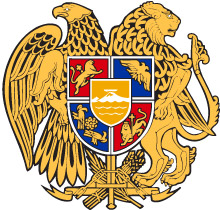 ՀԱՅԱՍՏԱՆԻ ՀԱՆՐԱՊԵՏՈՒԹՅԱՆ ԿՐԹՈՒԹՅԱՆ, ԳԻՏՈՒԹՅԱՆ, ՄՇԱԿՈՒՅԹԻԵՎ ՍՊՈՐՏԻ ՆԱԽԱՐԱՐՀՐԱՄԱՆՀԱՅԱՍՏԱՆԻ ՀԱՆՐԱՊԵՏՈՒԹՅԱՆ ԿՐԹՈՒԹՅԱՆ, ԳԻՏՈՒԹՅԱՆ, ՄՇԱԿՈՒՅԹԻԵՎ ՍՊՈՐՏԻ ՆԱԽԱՐԱՐՀՐԱՄԱՆՀԱՅԱՍՏԱՆԻ ՀԱՆՐԱՊԵՏՈՒԹՅԱՆ ԿՐԹՈՒԹՅԱՆ, ԳԻՏՈՒԹՅԱՆ, ՄՇԱԿՈՒՅԹԻԵՎ ՍՊՈՐՏԻ ՆԱԽԱՐԱՐՀՐԱՄԱՆ